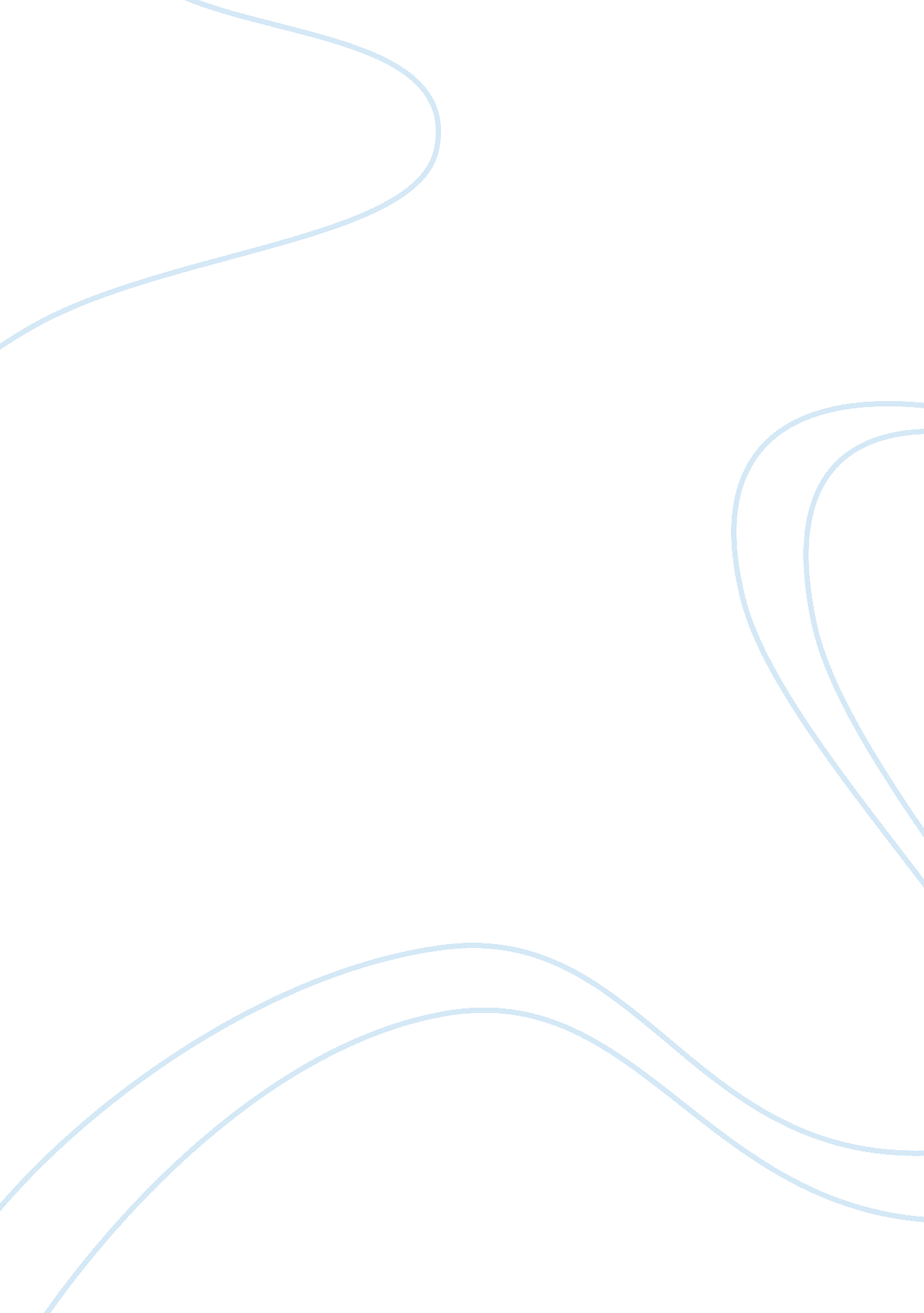 Funeral assignment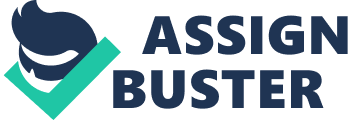 Funeral Assignment I would want my funeral to not be something that everyone comes to and cries at. I want them to remember all the good things I did in life. The songs I would like to be played would have to be " I'm going off to yonder", " crossroads", " it's all God", and any other song that people know I love. And I would want the songs sung by the people they were wrote by and if those people are not alive then someone from my family could do it. I would want Pastor Marvin Sapp or Pastor Marvin Wayans or my pastor from my church. Some of my family members could even say something Just to lift everyones spirits up. My casket would be all white with red trim. My flowers would be any type of flowers that would look real nice. I would like for my body to be dressed very nice and sharp. I would like to be in almost a tux like suit. Black pants, black shirt with good buttons, red tie with an all white Jacket with black trim. I think that would look real nice knowing that my casket had red trim on it too. As for do I think these selections will change as I get older, yes but no for some of the choices. For some of the songs I would keep them but I will probably like different songs when I get older. I would want my kids or grandkids to do more at my funeral too. Even though I know it might be hard for them I still want them to do it, I Just want an uplifting service. Juwan Ahmad Fields, age 20, of Mcdonough, Georgia, left us Tuesday, November, 166, 2013, at the Cochran Memorial Hospital in Cochran, Georgia, after extended illness. He was the son of Robert lee Fields Ill(father), Robert Michael Reeves(step-father), and Betty Dee Reeves(mother). 